Reading Athletic Club Risk Assessment 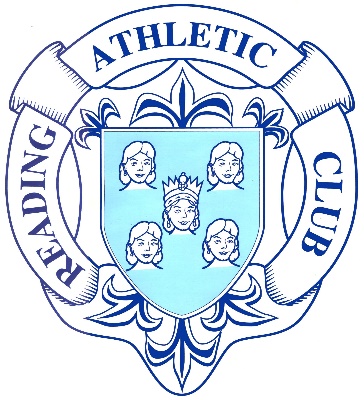 Risk Assessment Name:	Document & Version No:	RA_.Initial Date:				Initial Reviewer			Review period (in years):	Last Review Date:		 Last Reviewed by:		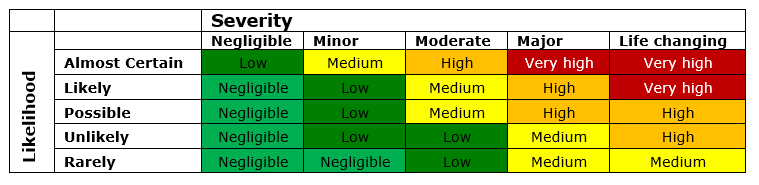 Type of Risk Assessment	Are there fire hazards?						Are there electrical hazards?				Are there chemical hazards?					Should the stadium control some of the risk?	AssumptionsRationaleAction PlanIssuesHazardsPotential HarmInherent Risk LevelExisting ControlsExisting Risk LevelAdditional Controls AdvisedTarget Risk Level